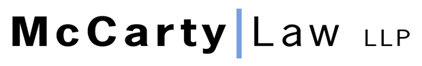 Mediation Services For Elder Issues and Estate DisputesCollaborative Family Decision MakingLiving and Personal Care ArrangementsHealth Care and Financial DecisionsPowers of Attorney DisputesAvoiding GuardianshipsEstate DisputesTrustee/Beneficiary DisagreementsFamily Business SuccessionReal Estate MattersAsset Division Kristy A. Christensen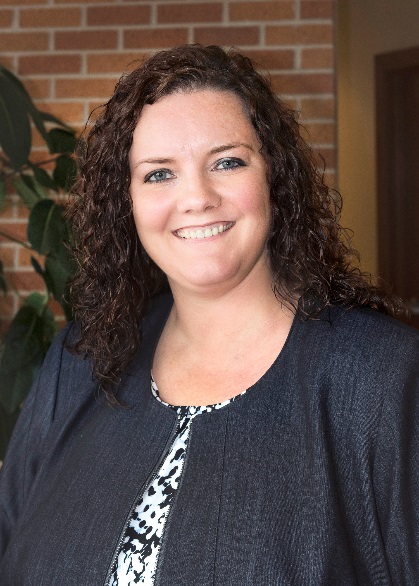 Contact Kristy Direct Dial:  920.257.2254kchristensen@mccarty-law.comKristy has a broad range of experience, handling private mediations and mediating with the Winnebago County Conflict Resolution Center.   She has also served as counsel for both Plaintiffs and Defendants in numerous mediations.  Kristy’s training includes 30 hours of Civil Mediation Skills Training, and a 30-hour Advanced Mediation Training in Elder Mediation.